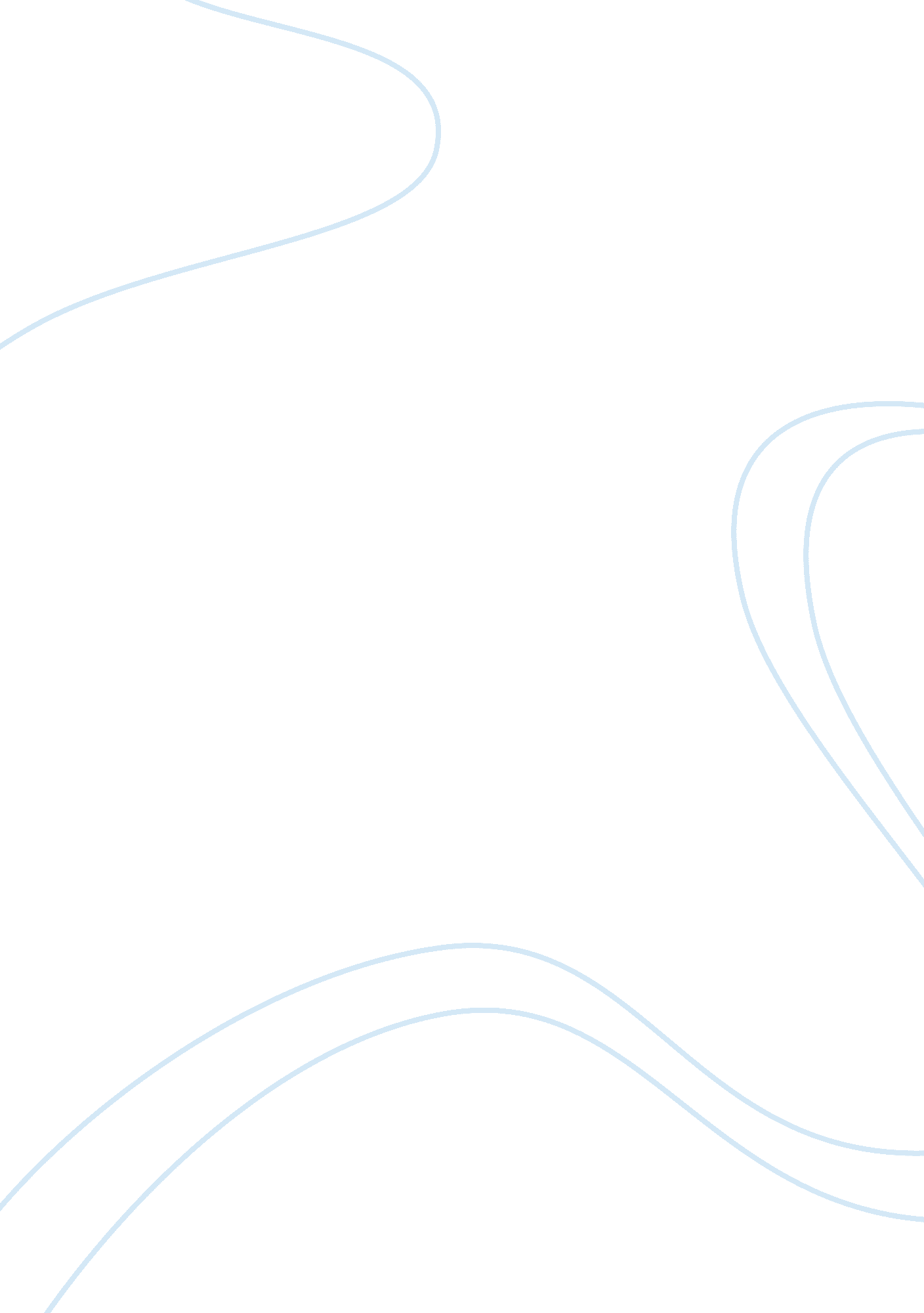 Timeline for music appreciation assignment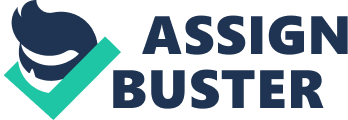 Patrick Langteau 12/4/13 Music Appreciation Timeline Assignment The Middle Ages (450-1450) Genres: Gregorian Chant, Secular music, Church Music Time period: Church was the center of the musical scene at this time period, most music at the beginning was Just vocal and sacred because instruments were not allowed in church at this point in time. As time progressed secular music began to pick up because people wanted to be able to have music outside of church and generally wanted something with a strong steady beat that they could dance to. Gregorian Chant was also developed at this time and was the official music of the roman catholic church, music set to sacred Latin texts, and had a very flexible rhythm. Important events: Black death (1347-52), Rome was sacked by vandals, Beowulf was written, and the first crusades. Composer: Hildegard Von Bingen. Song- O Successors (Gregorian Chant) Renaissance Genres: Choral music, Motet, and the Mass. Time Period: Many more instruments were introduced during this time period and dded a new layer to the music of this period instead of being Just vocal music or church music. The rhythm of music in this period flowed gently rather than having a sharply defined beat, the melodic lines had greater rhythm independence, and the melody usually moves along a scale with few large leaps. Important events: This time period is most known as the rebirth of human creativity with the intellectual movement being the focus. The belief that people are capable of creating good and eautiful works also known as humanism, this made it a status symbol to be educated because the more that you know the more money that your family had. Composer: Josquin. Song- Ave Maria (Motif) The Baroque penod (1600-1750) Genres: Opera, Orchestra, the Fugue Time period: At this time in history people were living very flamboyant life styles and that really showed in the complexity of the music along with the decorations and stage work. As for the music it had one mood throughout the entire piece the rhythm atterns are repeated throughout the song, the opening melody will also be heard again and again throughout the song, and the volumes are consistent with sharp changes. Important event: This was a very important time for science and people like Galileo made it so people would no longer Just accept what people told them but they would begin to conduct experiments to prove things. Composer: George Frideric Handel. Song- Messiah (Oratorio) Timeline for Music Appreciation By Janayaholbrook 